Publicado en Barcelona el 01/03/2024 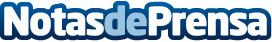 Arriaga Asociados logra la recuperación de más de 400.000 euros para unos clientes afectados por un préstamo multidivisaLa actuación de Arriaga Asociados ha terminado con el daño experimentado por los clientes, forzados a deshacerse de sus propiedades y solicitar un préstamo personal para liquidar el préstamo multidivisaDatos de contacto:Conchita OrtiGabinete de prensa Arriaga Asociados609733299Nota de prensa publicada en: https://www.notasdeprensa.es/arriaga-asociados-logra-la-recuperacion-de-mas Categorias: Nacional Derecho Finanzas Cataluña http://www.notasdeprensa.es